The Ohio TRIO Professional Conference"Level Up: Advocacy, Community & Practices" April 4-5, 2019Hyatt-Regency Downtown Columbus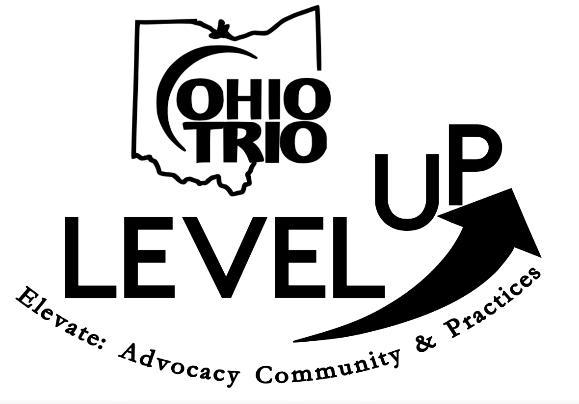 https//www.ohiotrio.org.   Hyatt Regency Columbus350 North High StreetColumbus, Oh 43215https://www.hyatt.com/en-US/group-booking/CMHRC/G-OTRIConference rate:  $129/night double or kingHotel cut-off date of March 13, 2019Conference Registration:Early member registration $300 (ends March 8, 2019); after deadline $375Early non-member registration $350 (ends March 8, 2019); after deadline $425Retiree/Graduate Student registration $200 (ends March 8, 2019); after deadline $275Register at https://www.regonline.com/2019ohiotrioPCInterested in sharing your best practices with others?Advocacy and OutreachProgram AdministrationInnovation & Engagement through TechnologyCollaboration with Community & Institutional StakeholdersExcellence in Teaching & LearningHealth and Well-beingOther Relevant Professional Development AreasSubmit an OH TRIO Call for Proposal e-mail to Alisha Durham, Alisha.durham@utoledo.edu,by Friday, March 8, 2019Nominate outstanding, exemplary OH TRIO personnel or champions for the great work they do! 
Joseph D. Lewis Trailblazer Award James A. Rankin Award Louis M. Brownlowe New Professional Award Email to:  Jon-Jama Scott, jon-jama.scott@utoledo.edu by Friday, March 1, 2019Questions? Contact -Lindsey Minnig, lindsey_minnig@owens.edu, 567-661-2056Pamela Rogers, progers@utoledo.edu, 419.530.3812An OH TRIO conference is not a conference without YOU!